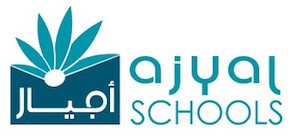 Student’s Name: ________________________________Year/Section: ____________________We AJIS takes photographs, film, videotape and/or make sound recordings, webcam recording of students involved in a wide variety of school activities throughout the school year. AJIS also includes noteworthy quotations by students and from their scholarly work and samples of their artistic work. The materials will be filmed during school hours and regular classroom, school events, sport events and regional activities. These materials may be used for the educational and school promotional/advertising purposes in digital and print format on AJIS website, social media pages, news bulletin and newsletters.Please select the option given below:I hereby give permission to AJIS to use the material for the purpose mentioned above.I do not give permission to AJIS to use the material for the purpose mentioned above.This form is deemed valid unless you inform the school in writing that you wish to withdraw your consent.Parent/Guardian Name: _______________________________________________                          Signature: _____________________________                 Date: ________________